Universidade Federal de PelotasPró-reitoria de Extensão e CulturaGrupo de Pesquisa em Ciências Musicais da UFPELProjeto Intérpretes em FocoMaster Class e Palestra com a pianista Dr. Asami Hagiwara (EUA)03 de julho de 2019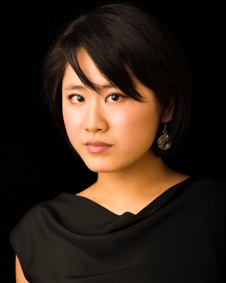 Ficha de Inscrição para fins de confecção de certificadosNome Completo: CPF (passaporte se estrangeiro): E-mail: Marque as ações em que pretende participar:Master Class de piano – 03/07 das 09h às 12h no Conservatório de MúsicaOuvinte ( )Executante ( ) Informe a peça e minutagem: Palestra: Finnish Folk Traditions and the Compositional Styles of Jean Sibelius's Piano Music – 03/07 das 13:30h as 15h no Conservatório de Música ( )Observações:- Certificados serão fornecidos mediante assinatura de presença nos eventos. - A palestra será proferida em inglês, com slides em português. A palestrante falará de maneira pausada, usando linguagem simples e acessível. - Enviar este formulário para germanogm@gmail.com ou entrega-lo ao prof. Germano Mayer. - Respostas confirmando a presença como executante serão dadas o mais breve possível. - Endereço do Conservatório de Música: R. Félix da Cunha, 651, Centro, Pelotas.